Allegato 6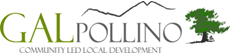 SOCIETA’ CONSORTILE a.r.l.“GAL POLLINO SVILUPPO S.c.a.r.l.”SEDE: VIA ROMA N. 8 - CASTROVILLARI - COSENZAProgramma di Sviluppo Ruraledella regione Calabria 2014 – 2020MISURA 19 - SOSTEGNO ALLO SVILUPPO LOCALE LEADERMISURA 19.2 - SOSTEGNO ALL'ESECUZIONE DELLE OPERAZIONI NELL'AMBITO DELLA STRATEGIAMisura 4.1: Investimenti in immobilizzazioni materialiIntervento 4.01.01: Investimenti nelle aziende agricoleBUSINESS PLAN  SOGGETTO PROPONENTE (Ditte individuali)1(a) SOGGETTO PROPONENTE (altre forme di impresa)1.1   Descrizione generale dell’aziendaSettore produttivo dell’azienda sulla base dello standard output, Superficie Aziendale totale, Superficie Agricola Utilizzabile (superficie coltivabile) totale, Superficie irrigua; standard output “SO” alla data di presentazione della domanda di aiuto.1.1.1 Localizzazione (es. agro, località, inserita in aree SIC, ZPS, ZVN), distanza dell’azienda da parchi o aree protette e dai centri abitati, localizzazione in termini di zone altimetrica (es. pianura, bassa collina, alta collina, montagna);1.1.2 Prevalenza di prodotti aziendali certificati biologico, prodotti di montagna (regolamento UE 1151/2012 Regolamento UE 665/2014) e aderenti ad altri regimi facoltativi 1.1.3 Situazione occupazionale (lavoratori autonomi quali coltivatori diretti o IAP; OTI occupati tempo indeterminato, OTD occupati tempo determinato compresi avventizi);1.1.4 Descrizione dei diversi prodotti/servizi realizzati in azienda (colture arboree, colture erbacee, allevamenti), altre attività o produzioni (es. agriturismo, fattoria didattica, equitazione, produzioni di energie alternative), specificando le tecniche produttive attuate (es. ortaggi a pieno campo/in serra, allevamenti intensivi/estensivi) le rese unitarie, le rotazioni;1.1.5 Dotazione di mezzi (es. trattori gommati, trattori cingolati, etc.), dotazione di attrezzature (es. aratri, erpici, trincia-sarmenti, etc.), giudizio sulla dotazione di mezzi e di attrezzature dell’azienda (es. insufficiente, adeguata, più che sufficiente), dotazione di fabbricati rurali, vetustà e stato di manutenzione, disponibilità di impianti (es. frigoriferi, trasformazione, cantine, frantoi, caseifici, condizionamento, altro);1.1.6  Indicazione della partecipazione a organizzazione di produttori, cooperative consorzi di tutela del prodotto o associazioni coerenti con il settore di investimento;1.1.7  	Altre informazioni rilevanti;1.1.8  	Descrizione della previsione mercato di riferimento per area geografica (provinciale, regionale, nazionale, internazionale) e per canale commerciale (grossisti, grande distribuzione, intermediari, dettaglio, vendita diretta) al termine del PA;1.1.8  Dettagliare verificabilità, controllabilità e misurabilità dei dati e dei parametri produttivi inseriti per la definizione della PLV e del R.L.S.;   DATI PATRIMONIALI ED ECONOMICI DELL’AZIENDA PREINVESTIMENTO  Stato patrimoniale (ultimi due esercizi)A.2  CONTO ECONOMICO (ultimi due esercizi)1.2   Descrizione del ciclo produttivo aziendale        (Descrivere sinteticamente le fasi principali del processo produttivo e le tecnologie impiegate) 2.    PROGETTO DI IMPRESA 2.1  Descrizione dell’iniziativa imprenditoriale        (Tappe essenziali ed obiettivi del progetto) 2.2 Descrizione degli investimenti/operazioni che si intendono realizzareSpecificare quali degli investimenti/interventi sopra descritti si riferiscono ai criteri di selezione/priorità di cui alle disposizioni attuative(TabellaA e A1) Tabella ATabella A12.3   Piano finanziario        Quadro finanziario del Programma2.4 Cronoprogramma degli interventiIndicare la durata complessiva dei lavori, la data prevista di inizio e di ultimazione, i tempi necessari per l’ottenimento delle autorizzazioni amministrative e per l’avvio dell’attività. Indicare i possibili fattori di rischio che possono determinare ritardi nelle varie fasi operative;Dettagliato cronoprogramma degli interventi programmati secondo lo schema riportato in tabella:3.     I CAMBIAMENTI A SEGUITO DELL’INVESTIMENTO3.1   Le variazioni sulle produzioni aziendali e sui fattori di produzione Previsione del settore produttivo prevalente dell’azienda al termine del PA;3.1.1  Descrizione dei diversi prodotti/attività che si intendono realizzare (colture/allevamenti/prodotti trasformati/attività connesse) a seguito della realizzazione dell’investimento;	dimensione economica dell’impresa espressa in termini di standard output “SO” alla data di entrata a regime dell’investimento;3.1.2  Descrizione dei diversi prodotti/servizi realizzati in azienda (colture arboree, colture erbacee, allevamenti), altre attività o produzioni (es. agriturismo, fattoria didattica, equitazione, produzioni di energie alternative), specificando le tecniche produttive attuate (es. ortaggi a pieno campo/in serra, allevamenti intensivi/estensivi) le rese unitarie, le rotazioni: ………………………;3.1.3  Operazione finalizzata ad attività di trasformazione: specificare il prodotto ottenuto e fornire informazioni relative alla prevalenza aziendale (2/3) della materia prima; …………………………;3.1.4  Previsione di adesione a regimi di qualità delle produzioni (descrizione delle tipo di certificazione cui l’azienda intende aderire al termine); ……………………………………………………………….;3.1.5  Indicazione della partecipazione a organizzazione di produttori, cooperative consorzi di tutela del prodotto o associazioni coerenti con il settore di investimento; …………………………….;3.1.6  Previsione di partecipazione alle  filiere corte (Lenticchia, Fagiolo P.B., Piccoli Frutti, Cereali Minori e prod. Latte e derivati) tramite reti di impresa aggregative coerenti con il tipo di investimento proposto per la commercializzazione del prodotto; ………………………………;3.1.7  Descrizione dettagliata su come l’investimento favorisce la creazione o il consolidamento di filiere corte. ………………………………..;3.1.8 Descrizione dell’innovazione strutturale, anche in termini di innovazione di processo e/o prodotto, fornendo adeguati indicatori, provocata dall’investimento; ………………………;3.1.9 Descrizione dell’innovazione commerciale, fornendo adeguati indicatori, provocata dall’investimento; ……………………………………;Altre informazioni rilevanti a giustificare i punteggi attribuiti e l’attinenza degli investimenti proposti alle filiere individuate e finanziate dal P.A.L.Pollino S.A.P. ………………………………………………………………………..3.2   L’organizzazione del lavoro in azienda3.2.1 Descrivere l’organizzazione del lavoro in azienda (partecipazione del titolare alle attività aziendali, la manodopera familiare, la manodopera extra-familiare, la ripartizione di compiti e ruoli;3.2.2 Situazione occupazionale (lavoratori autonomi quali coltivatori diretti o IAP; OTI occupati tempo indeterminato pieno o parziale, impiegati agricoli, OTD occupati tempo determinato compresi avventizi.3.2.3 Descrivere il processo di sviluppo del capitale umano, presente in azienda, in termini di skills e know-how, fornendo altresì adeguati indicatori.3.3   Descrizione del mercato di riferimento per le produzioni aziendali3.3.1 Descrizione della previsione mercato di riferimento per area geografica (provinciale, regionale, nazionale, internazionale) e per canale commerciale (grossisti, grande distribuzione, intermediari, dettaglio, vendita diretta) al termine del PA;3.3.2 Dettagliare verificabilità, controllabilità e misurabilità dei dati e dei parametri produttivi inseriti per la definizione della PLV e del R.L.S. 4.    PROIEZIONI ECONOMICHE E FINANZIARIE       4.1  Obiettivi di vendita e capacità produttiva               (Dettagliare, come da tabella, la capacità di produzione/erogazione prevista e relativi ricavi attesi per gli anni dall’avvio fino al regime)4.2  Principali fattori di produzione         (Dettagliare, come da tabelle seguenti, le principali voci di costo per l’anno di regime, in coerenza con il conto economico previsionale di cui al successivo punto B2)  DATI PATRIMONIALI ED ECONOMICI DELL’AZIENDA POST INVESTIMENTO Stato patrimoniale B.2 CONTO ECONOMICO  5     INDICATORI ECONOMICI E FINANZIARI5.1  Parametri di performance e Rendimento globale Indici di redditività: ROI - ROE - ROS Indici di composizione: indice di struttura; indice di copertura finanziaria delle immobilizzazioni Indice di indebitamento;Indice di efficienza: crescita: PLV su SAU PLV su ULA e poi ULAMargini di redditività MOL VAData e luogo di compilazione Il committente							Il tecnico Progettista  Denominazione/Ragione Sociale Forma giuridica Sede Legale Sede Legale Sede Legale Sede Legale Sede Legale Sede Legale Via / PiazzaCAP ComuneProvincia Telefono      Telefax e-mail  Sito internet PEC Sede produttiva/operativa oggetto del Piano di Sviluppo Aziendale Sede produttiva/operativa oggetto del Piano di Sviluppo Aziendale Sede produttiva/operativa oggetto del Piano di Sviluppo Aziendale Sede produttiva/operativa oggetto del Piano di Sviluppo Aziendale Sede produttiva/operativa oggetto del Piano di Sviluppo Aziendale Sede produttiva/operativa oggetto del Piano di Sviluppo Aziendale Via / PiazzaCAP ComuneProvincia Telefono       Telefax e-mail  Sito internet Sede conservazione documentazione di progetto e di spesa Sede conservazione documentazione di progetto e di spesa Sede conservazione documentazione di progetto e di spesa Sede conservazione documentazione di progetto e di spesa Sede conservazione documentazione di progetto e di spesa Sede conservazione documentazione di progetto e di spesa Via / PiazzaCAP ComuneProvincia Telefono       Telefax Attività codice ATECO  Attività codice ATECO  Descrizione attività economica Codice attività economica Iscrizioni Iscrizioni Iscrizioni Iscrizioni Iscrizioni Iscrizioni Iscrizioni Registro Impresedial n° Dal REAdial n°Dal INPS diSettoreDal Partita IVA Partita IVADal Codice Fiscale Codice Fiscale Legale rappresentante  Legale rappresentante  Legale rappresentante  Legale rappresentante  Legale rappresentante  Legale rappresentante  Legale rappresentante  Qualifica CognomeNomeNome Comune di nascita Codice fiscale Residenza Via / PiazzaCAPCAP ComuneProvinciaProvincia Telefono fisso   Cell.   Cell. Telefax  e-mail  e-mail Documento Tipo   N.   N. Rilasciato da   il   ilConoscenze e competenze professionali:Requisiti soggettivi (IAP, coltivatore diretto ecc.); Denominazione/Ragione Sociale Forma giuridica Forma giuridica Estremi atto costitutivo Data costituzione  Data scadenza  Sede Legale Sede Legale Sede Legale Sede Legale Sede Legale Sede Legale Via / PiazzaCAP ComuneProvincia Telefono      Telefax e-mail  Sito internet PEC Sede produttiva/operativa oggetto del Piano di Sviluppo Aziendale Sede produttiva/operativa oggetto del Piano di Sviluppo Aziendale Sede produttiva/operativa oggetto del Piano di Sviluppo Aziendale Sede produttiva/operativa oggetto del Piano di Sviluppo Aziendale Sede produttiva/operativa oggetto del Piano di Sviluppo Aziendale Sede produttiva/operativa oggetto del Piano di Sviluppo Aziendale Via / PiazzaCAP ComuneProvincia Telefono       Telefax e-mail  Sito internet Sede conservazione documentazione di progetto e di spesa Sede conservazione documentazione di progetto e di spesa Sede conservazione documentazione di progetto e di spesa Sede conservazione documentazione di progetto e di spesa Sede conservazione documentazione di progetto e di spesa Sede conservazione documentazione di progetto e di spesa Via / PiazzaCAP ComuneProvincia Telefono       Telefax Attività codice ATECO  Attività codice ATECO  Descrizione attività economica Codice attività economica Iscrizioni Iscrizioni Iscrizioni Iscrizioni Iscrizioni Iscrizioni Iscrizioni Registro Impresedial n° Dal REAdial n°Dal INPS diSettoreDal Partita IVA Partita IVADal Codice Fiscale Codice Fiscale  Capitale sociale  Capitale sociale  Capitale sociale  Capitale sociale  Sottoscritto    € Versato          €  Legale rappresentante  Legale rappresentante  Legale rappresentante  Legale rappresentante  Legale rappresentante  Legale rappresentante  Legale rappresentante  Qualifica CognomeNomeNome Comune di nascita Codice fiscale Residenza Via / PiazzaCAPCAP ComuneProvinciaProvincia Telefono fisso   Cell.   Cell. Telefax  e-mail  e-mail Documento Tipo   N.   N. Rilasciato da   il   ilConoscenze e competenze professionali:Requisiti soggettivi (IAP, coltivatore diretto ecc.);ComuneFoglioParticellaSup. cat. HaSup. utilizz.HaQualità-classeIrriguo (X)ha/ ncolturaps/haps aziendaleq.li/haq.li totaliprezzoplvATTIVOAnno Esercizio precedente(2…)Anno Ultimo Esercizio definito(2…)Crediti verso soci per versamenti ancora dovutiImmobilizzazioni:Immobilizzazioni immaterialiImmobilizzazioni materialiImmobilizzazioni finanziarieAttivo circolante:RimanenzeCreditiCrediti esigibili oltre l’esercizio successivoCrediti esigibili entro l’esercizio successivoAttività finanziarie che non costituiscono immobilizzazioniDisponibilità liquideRatei e risconti attiviTOTALE ATTIVOPASSIVOPatrimonio netto:Capitale socialeSoci c/finanziamento mezzi propriRiserveUtili (perdite) portati a nuovoUtili (perdite) dell’esercizioFondi per rischi e oneriTrattamento di fine rapporto di lavoro subordinatoDebiti:Debiti esigibili oltre l’esercizio successivoDebiti esigibili entro l’esercizio successivoRatei e risconti passiviTOTALE PASSIVOATTIVOAnno Esercizio precedente(2…)Anno Ultimo Esercizio definito(2…)Ricavi da vendite e prestazioniVariazione rimanenze semilavorati e finitiIncrementi di immobilizzazioni per lavori interniContributi in conto esercizioAltri ricavi e proventiA) Valore della produzioneMaterie prime, sussidiarie, di consumoServiziVariazione rimanenze di materie prime, sussidiarie e di consumoB) Valore AggiuntoSalari e StipendiOneri SocialiT.F.R.C) Valore Aggiunto NettoAmmortamento immobilizzazioni immaterialiAmmortamento immobilizzazioni materialiAccantonamenti per rischi ed oneriOneri diversi di GestioneGodimento beni di terziD) Reddito OperativoRicavi non CaratteristiciCosti non CaratteristiciProventi StraordinariOneri StraordinariInteressi AttiviInteressi passiviE) Risultato Ante ImposteImposte sul redditoRisultato d’esercizio (Utile/Perdita)Elenco delle Spese importi in euro ed al netto di IVASpese AmmissibiliSpese non Ammissibili TOTALEa) OPERE MURARIE ED IMPIANTISTICHEOpere varieTotale opere varieImpianti generali- Elettrico- CondizionamentoTotale opere murarie ed impiantisticheb) MACCHINARI, IMPIANTI E ATTREZZATUREb) MACCHINARI, IMPIANTI E ATTREZZATUREb) MACCHINARI, IMPIANTI E ATTREZZATUREb) MACCHINARI, IMPIANTI E ATTREZZATUREMacchinariMacchinariMacchinariMacchinariMacchinariMacchinari per favorire la creazione delle Filiere Corte (Lenticchia,Fagiolo P.B., Piccoli Frutti, Cereali Minori e prod. Latte e derivati)Totale MacchinariImpiantiImpiantiImpiantiImpiantiImpiantiImpianti: per favorire la creazione delle Filiere Corte (Lenticchia,Fagiolo P.B., Piccoli Frutti, Cereali Minori e prod. Latte e derivati)Totale ImpiantiAttrezzatureAttrezzatureAttrezzatureAttrezzatureAttrezzatureAttrezzature: per favorire la creazione delle Filiere Corte (Lenticchia,Fagiolo P.B., Piccoli Frutti, Cereali Minori e prod. Latte e derivati)Totale AttrezzatureMezzi MobiliMezzi MobiliMezzi MobiliMezzi MobiliMezzi mobiliMezzi mobili: per favorire la creazione delle Filiere Corte (Lenticchia,Fagiolo P.B., Piccoli Frutti, Cereali Minori e prod. Latte e derivati)Totale Mezzi mobiliTotale b) MACCHINARI, IMPIANTI E ATTREZZATUREc) IMMOBILIZZAZIONI IMMATERIALI Acquisizione di Programmi Informatici finalizzati all’adozione di Tecnologie dell’Informazione e Comunicazione (PLC), al Commercio Elettronico (E-COMMERCE).Totalec) IMMOBILIZZAZIONI IMMATERIALId) Altri investimentie) PROGETTAZIONI- Progettazioni- Direzione dei lavori- Studi di fattibilità (tecnica, economica e finanziaria)- Collaudi di legge- Oneri di concessione edilizia- AltroTotale progettazione e studi Totale PIANO DEGLI INVESTIMENTI PRODUTTIVI (a+b+c+d+e)			MACROCRITERIPUNTIDefinizione criteri di selezionePUNTIPunteggio da assegnareMassimo 60 puntiMassimo 60 puntiMassimo 60 puntiMaggiore incremento della dimensione economica in Standard output dell’azienda agricola proponente riferita ai due valori di SO alla data di presentazione della domanda e all’anno di regime.Max 1Incremento in Standard Output e/o incremento della redditività aziendale > 20% 1Maggiore incremento della dimensione economica in Standard output dell’azienda agricola proponente riferita ai due valori di SO alla data di presentazione della domanda e all’anno di regime.Max 1Incremento in Standard Output e/o incremento della redditività aziendale < 20%0Maggiore valore aggiunto prodotto, innovazione di prodotto o di funzione d’uso del prodotto e maggiore redditività dell'impresaMax 6Investimenti che prevedono interventi in opere murarie e/o macchinari per la prima lavorazione / trasformazione e/o il confezionamento e/o la vendita diretta delle produzioni (aumento della produzione standard aziendale di almeno il 10%)3Maggiore valore aggiunto prodotto, innovazione di prodotto o di funzione d’uso del prodotto e maggiore redditività dell'impresaMax 6Investimenti che prevedono interventi in opere murarie e/o macchinari per lo sviluppo di prodotti con identità territoriale ottenuti con prima lavorazione /trasformazione e confezionamento per la vendita anche diretta delle produzioni (aumento della produzione standard aziendale di almeno il 10%)2Investimenti che prevedono acquisto di macchinari e/o attrezzature e/o impianti per il confezionamento e/o la vendita diretta delle produzioni a marchio De.Co, Slow Food (aumento della produzione standard aziendale di almeno il 10%)1Maggiore coerenza dell’investimento con i principali fabbisogni emersi dall’analisi SWOT del PAL del GAL Pollino SviluppoMax 6Innovazione strutturale delle aziende in termini di aumento della meccanizzazione e dotazione tecnologica (es. macchine combinate ad alta tecnologia) per lo sviluppo almeno di un nuovo prodotto legato alle produzioni di nicchia e/o a identità territoriali anche in termini di valore ambientale2Maggiore coerenza dell’investimento con i principali fabbisogni emersi dall’analisi SWOT del PAL del GAL Pollino SviluppoMax 6Innovazione commerciale in termini di valorizzazione dei prodotti legati alle microfiliere che tenda a mantenere vitale il tessuto economico e sociale del territorio con la vendita diretta e la interconessione con il sistema turistico locale (accordi di collaborazione reciproca (anche solo pubblicitaria) con attività dei settori turismo ed agroalimentare)2Maggiore coerenza dell’investimento con i principali fabbisogni emersi dall’analisi SWOT del PAL del GAL Pollino SviluppoMax 6Aumento occupazionale per favorire la permanenza delle popolazioni in particolare nelle zone rurali: almeno una ULU 2Appartenenza dell’impresa proponente ad una fascia di dimensione economica più piccola Max 2Da 4.000 € ad € 50 .000 in Standard Output2Appartenenza dell’impresa proponente ad una fascia di dimensione economica più piccola Max 2Da €50.000 a €200.000 € in Standard Output1Investimenti che non consumano suolo agricoloMax 3Nessun consumo di suolo sottratto ai processi di coltivazione dell’agricoltura3Investimenti che si dimostrano maggiormente in grado di determinare effetti positivi multipli sulle tematiche ambientali di maggiore rilievo per la Calabria (biodiversità agricola, qualità dei suoli, qualità delle acque, qualità dell’aria, emissioni gas ad effetto serra)Max 3Investimenti che si dimostrano maggiormente in grado di determinare effetti positivi multipli sulle tematiche ambientali di maggiore rilievo per la Calabria (biodiversità agricola, qualità dei suoli, qualità delle acque, qualità dell’aria, emissioni gas ad effetto serra)Max 3Investimenti che si dimostrano maggiormente in grado di determinare effetti positivi multipli sulle tematiche ambientali di maggiore rilievo per la Calabria (biodiversità agricola, qualità dei suoli, qualità delle acque, qualità dell’aria, emissioni gas ad effetto serra)Max 3Interventi che incidono positivamente sulla gestione delle qualità risorse idriche:Acquisto di macchine e attrezzature che favoriscono la riduzione delle quantità di fertilizzanti e/o prodotti fitosanitari applicati, almeno 10% investimento totale2Investimenti che si dimostrano maggiormente in grado di determinare effetti positivi multipli sulle tematiche ambientali di maggiore rilievo per la Calabria (biodiversità agricola, qualità dei suoli, qualità delle acque, qualità dell’aria, emissioni gas ad effetto serra)Max 3Interventi che incidono positivamente sulla qualità dell’aria,Introduzione di “scrubber”, biofiltri e/o apparecchiature analoghe, che riducono l’emissione ammoniacale dalle strutture di allevamento esistenti,almeno 10% investimento totale (Maschera Piano degli Investimenti BP)1Investimenti che si dimostrano maggiormente in grado di migliorare l’adattabilità e la capacità di resilienza dell’attività agricola ai cambiamenti climatici in termini di rischio erosione suoli1Interventi che comportano ricadute positive sugli effetti attesi dai cambiamenti climatici come gestione efficiente delle risorse idriche e riduzione del rischio di erosione,Interventi di recupero dell’acqua piovana da superfici captanti (tetti e serre) per il successivo riutilizzo nell’ambito dei processi aziendali, almeno 5% investimento.Interventi di sistemazione idraulico-agraria finalizzati al contrasto dei fenomeni erosivi (scoline permanenti, capofossi, fasce vegetazionali permanenti ecc.) almeno 5% investimento. (Maschera Piano degli Investimenti BP)1Localizzazione dell’iniziativa in territorio svantaggiato (importanza decrescente: zone di montagna di cui all’art. 32 del Regolamento (UE) 1305/2013, aree rurali classificate dal Programma come aree “D” Azienda con il 100% della SAT aziendale situata in area montana11Localizzazione dell’iniziativa in territorio svantaggiato (importanza decrescente: zone di montagna di cui all’art. 32 del Regolamento (UE) 1305/2013, aree rurali classificate dal Programma come aree “D” Max 11Azienda con almeno il 50% della SAT aziendale situata in area montana8Localizzazione dell’iniziativa in territorio svantaggiato (importanza decrescente: zone di montagna di cui all’art. 32 del Regolamento (UE) 1305/2013, aree rurali classificate dal Programma come aree “D” Max 11Azienda con almeno il 50% della SAT aziendale situata in aree svantaggiate e/o aree D6Interesse del piano di intervento verso i prodotti di qualitàpriorità più elevata ai prodotti biologiciMax 3Aziende a certificazione biologiche3Interesse del piano di intervento verso i prodotti di qualitàpriorità più elevata ai prodotti biologiciMax 3Aziende aderenti ai regimi unionali (regolamento UE 1151/2012 e Regolamento UE 665/2014) e nazionali2Interesse del piano di intervento verso i prodotti di qualitàpriorità più elevata ai prodotti biologiciMax 3Aziende aderenti ai regimi facoltativi con un impegno a certificare almeno il 50% della produzione1Appartenenza del soggetto proponente ad una filiera corta promossa dal GAL, quale impresa agricola conferitrice di prodotto 15Appartenenza del soggetto proponente ad una filiera corta per come definita dal REGOLAMENTO UE 1305/2013 promossa dal GAL e/o microfiliera.15Criteri aggiuntiviMax 4Terreni confiscati e/o che hanno subito attentati (ad esclusione di reati di inquinamento ambientale)2Criteri aggiuntiviMax 4Sostenibilità finanziaria dell’investimento documentata2Requisiti soggettivi del richiedenteMax 5Aziende agricole esistenti condotte da giovani e donne di età compresa tra 18 e 40 anni e/o donne5Requisiti soggettivi del richiedenteMax 5Aziende agricole di nuova istituzione condotte da giovani e donne di età compresa tra 18 e 40 anni e/o da donne.3Misura 4 - Intervento 4.01.01FILIERA LENTICCHIA.Max punti 15- Interventi aziendali finalizzati a favorire la creazione/consolidamento di filiere corte atte allo sviluppo di prodotti con identità territoriale (industrie agrarie, punti Vendita, ecc.). (dettagliare al Paragrafo 3.1 BP)5- Miglioramento delle fasi di prima lavorazione, trasformazione, insacchettamento, etichettatura e conservazione del prodotto a livello aziendale. Interventi finalizzati alla riduzione dei costi di produzione4- Gestione informatica/tecnologica delle fasi di coltivazione atte anche alla protezione delle colture, (per danni da fauna selvatica).- Introduzione di e-commerce e/o altre forme di vendita diretta. 3- Interventi che prevedono integrazione alle filiere Fagiolo Poverello e/o Cereali Minori anche in termini di ottenimento di prodotto finale vendibile (dettagliare al Paragrafo 3.1 BP)3Misura 4 - Intervento 4.01.01Max punti 15FILIERA FAGIOLO POVERELLOInterventi aziendali finalizzati a favorire la creazione/consolidamento di filiere corte atte allo sviluppo di prodotti con identità territoriale (industrie agrarie, punti vendita).(dettagliare al Paragrafo 3.1 BP)5- Interventi finalizzati alla riduzione dei costi di produzione- Miglioramento delle fasi di prima lavorazione, trasformazione, insacchettamento etichettatura e conservazione del prodotto a livello aziendale.4- Gestione informatica/tecnologica delle fasi di coltivazione atte anche alla protezione delle colture, (per danni da fauna selvatica).- Introduzione di e-commerce e/o altre forme di vendita diretta.3Interventi che prevedono integrazione alle filiere Lenticchia di Mormanno e/o Cereali Minori anche in termini di ottenimento di prodotto finale vendibile (dettagliare al Paragrafo 3.1 BP)3Misura 4 - Intervento 4.01.01Max punti 15FILIERA LATTE E DERIVATI- Interventi aziendali finalizzati a favorire la creazione/consolidamento di filiere corte atte allo sviluppo di prodotti con identità territoriale (industrie agrarie, punti vendita).(dettagliare al Paragrafo 3.1 BP)9- Interventi finalizzati alla riduzione dei costi di produzione- Realizzazione e ammodernamento di stalle anche in termini di risparmio energetico.3- Gestione informatica/tecnologica delle fasi di allevamento e sviluppo dell'e-commerce e/o altre forme di vendita diretta. - Realizzazione di impianti e strutture per la gestione dei reflui;3Misura 4 - Intervento 4.01.01Max punti 15FILIERA CEREALI MINORI- Interventi aziendali finalizzati a favorire la creazione/consolidamento di filiere corte atte allo sviluppo di prodotti con identità territoriale (industrie agrarie, punti vendita).(dettagliare al Paragrafo 3.1 BP)4- Innovazione tecnologica/miglioramento delle fasi di prima lavorazione, trasformazione, insacchettamento etichettatura e conservazione del prodotto a livello aziendale.3- Innovazione tecnologica delle fasi di semina, raccolta, selezione.- Introduzione di e-commerce e/o altre forme di vendita diretta.1Gestione informatica/tecnologica delle fasi di protezione delle colture (per danni da fauna selvatica).Impegno a realizzare nuovi impianti nelle aree a forte vocazione cerealicola (dettagliare al Paragrafo 3.1 BP)2Interventi che prevedono integrazione alle filiere Fagiolo Poverello e Lenticchia di Mormanno anche in termini di ottenimento di prodotto finale vendibile (dettagliare al Paragrafo 3.1 BP)5Misura 4 - Intervento 4.01.01Max punti 15FILIERA PICCOLI FRUTTI- Interventi aziendali finalizzati a favorire la creazione/consolidamento di filiere corte atte potenzialmente allo sviluppo di prodotti con identità territoriale (industrie agrarie, punti vendita). (dettagliare al Paragrafo 3.1 BP)6- Interventi finalizzati all'incremento della produzione regionale - Introduzione di e-commerce e/o altre forme di vendita diretta.3- Meccanizzazione delle operazioni colturali finalizzate alla riduzione dei costi di produzione- Miglioramento delle fasi di trasformazione e conservazione del prodotto a livello aziendale.3Gestione informatica/tecnologica delle fasi di coltivazione atte anche alla protezione delle colture.3Totale punteggio attribuito………………………….FabbisogniImporti in €Fonti di coperturaImporti in €Spese agevolabiliContributo in conto capitale richiestoSpese non agevolabiliApporto mezzi propriIVAFinanziamenti a m/l termineFinanziamenti a breve termineAltro (specificare)Totale FabbisogniTotale Fonti di copertura Descrizione delle modalità di apporto dei mezzi propri e di ricorso a finanziamenti a b/m/l termine Illustrare le modalità attraverso cui si farà fronte al finanziamento delle spese non coperte da agevolazione. Andrà prodotta documentazione idonea a dimostrare il possesso di capitali propri ovvero lettera bancaria di merito creditizio con cui l’Istituto di credito mette a disposizione la linea di credito inerente al cofinanziamento.Cronoprogramma interventi attivati sul PSR                                                                                                 Cronoprogramma interventi attivati sul PSR                                                                                                 Cronoprogramma interventi attivati sul PSR                                                                                                 Cronoprogramma interventi attivati sul PSR                                                                                                 Cronoprogramma interventi attivati sul PSR                                                                                                 Cronoprogramma interventi attivati sul PSR                                                                                                 Cronoprogramma interventi attivati sul PSR                                                                                                 Tipologia di interventoAvanzamento costo sostenutoAvanzamento costo sostenutoAvanzamento costo sostenutoAvanzamento costo sostenutoAvanzamento costo sostenutoAvanzamento costo sostenutoTotale costo previstoEuroTipologia di intervento1° quadri.(%)2° quadri.(%)3° quadri.(%)4° quadri.(%)5° quadri.(%)6° quadri.(%)Totale costo previstoEuroIntervento ______Intervento ______Intervento ______ComuneFoglioParticellaSup. cat. HaSup. utilizz.HaQualità-classeIrriguo (X)ha/ ncolturaps/haps aziendaleq.li/haq.li totaliprezzoplvDescrizione Prodotti/Servizi principaliUnità di misuraQuantità previste anno 1 (a1)nPrezzo unitario(iva esclusa)anno 1 (b1)Ricavi anno (a1xb1)Quantità previste anno 2 (a2)n+1Prezzo unitario(iva esclusa)anno 2 (b2)Ricavi anno (a2xb2)Quantità previste anno n (an)n+2Prezzo unitario(iva esclusa) anno n (bn)Ricavi anno regime       (anxbn)Descrizione Risorse Umane (figure professionali)InquadramentoQuantità previste anno 1 (a1) nCosto unitarioanno 1 (b1)Costo totale anno 1(a1xb1)nQuantità previste anno 2 (a2)n+2Costo unitarioanno 2 (b2)Costo totale anno investimento(a2xb2)Quantità previste anno n (an)n+2Costo unitario anno n (bn)Costo totale anno  a regime(anxbn)Descrizione Costi per acquisto Materie PrimeUnità di misuraQuantità previste anno 1 (a1)Costo unitarioanno 1 (b1)Costo totale anno 1(a1xb1)nQuantità previste anno 2 (a2)Costo unitarioanno 2 (b2)Costo totale anno investimento(a2xb2)n+2Quantità previste anno n (an)Costo unitario anno n (bn)Costo totale anno a regime(anxbn)Descrizione principali costi per ServiziCosto totaleanno (a1) nCosto totaleanno n+2 (a2)Costo totaleanno n (an) a regimeATTIVOAnno investimento(2…)Anno a regime (2…)Crediti verso soci per versamenti ancora dovutiImmobilizzazioni:Immobilizzazioni immaterialiImmobilizzazioni materialiImmobilizzazioni finanziarieAttivo circolante:RimanenzeCreditiCrediti esigibili oltre l’esercizio successivoCrediti esigibili entro l’esercizio successivoAttività finanziarie che non costituiscono immobilizzazioniDisponibilità liquideRatei e risconti attiviTOTALE ATTIVOPASSIVOPatrimonio netto:Capitale socialeSoci c/finanziamento mezzi propriRiserveUtili (perdite) portati a nuovoUtili (perdite) dell’esercizioFondi per rischi e oneriTrattamento di fine rapporto di lavoro subordinatoDebiti:Debiti esigibili oltre l’esercizio successivoDebiti esigibili entro l’esercizio successivoRatei e risconti passiviTOTALE PASSIVOATTIVOAnno investimento (2…)Anno a regime (2…)Ricavi da vendite e prestazioniVariazione rimanenze semilavorati e finitiIncrementi di immobilizzazioni per lavori interniContributi in conto esercizioAltri ricavi e proventiA) Valore della produzioneMaterie prime, sussidiarie, di consumoServiziVariazione rimanenze di materie prime, sussidiarie e di consumoB) Valore AggiuntoSalari e StipendiOneri SocialiT.F.R.C) Valore Aggiunto NettoAmmortamento immobilizzazioni immaterialiAmmortamento immobilizzazioni materialiAccantonamenti per rischi ed oneriOneri diversi di GestioneGodimento beni di terziD) Reddito OperativoRicavi non CaratteristiciCosti non CaratteristiciProventi StraordinariOneri StraordinariInteressi AttiviInteressi passiviE) Risultato Ante ImposteImposte sul redditoRisultato d’esercizio (Utile/Perdita)